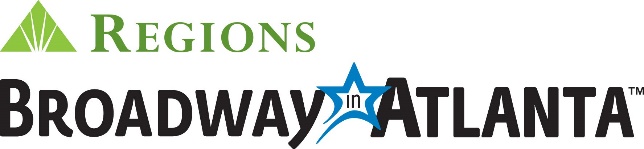 For More Information:Brianna Poplaskie / Annie MillerBRAVE Public Relations404.233.3993bpoplaskie@emailbrave.com/amiller@emailbrave.comFOR IMMEDIATE RELEASESIX, MJ, BEETLEJUICE and THE WIZto anchor exceptional
2023/2024 Regions Bank Broadway in Atlanta lineup at the Fox TheatreSpectacular season includes HAMILTON, ANNIE, Disney’s ALADDIN, TO KILL A MOCKINGBIRD, FUNNY GIRL and LES MISÉRABLESATLANTA (Jan. 10, 2023) – Regions Bank Broadway in Atlanta is proud to announce that the Atlanta premieres of the four-time Tony Award winning MJ, the Tony Award® winning and 2022 Grammy® nominated SIX THE MUSICAL and the Broadway smash-hit musical BEETLEJUICE will lead the 2023/2024 season at the Fox Theatre. The lineup is also set to featuring the return of HAMILTON, ANNIE, the Atlanta premiere of Harper Lee’s TO KILL A MOCKINGBIRD, the first U.S. national tour of FUNNY GIRL, and the pre-Broadway revival of THE WIZ. Season options include the triumphant return of LES MISÉRABLES and Disney’s ALADDIN.“The 2023/2024 season will be a particularly exciting one for Atlanta audiences,” said Russ Belin, vice president of Broadway in Atlanta. “This season includes long-awaited Atlanta debuts, returning favorites and an expansive variety of shows to suit every theatregoer’s taste. We’re very proud to host another fantastic season featuring the best Broadway has to offer!” MJOct. 24 – 29, 2023The music. The moves. The icon. Now, the unparalleled artistry of the greatest entertainer of all time comes to Atlanta as MJ, the Tony Award®-winning new musical centered around the making of the 1992 Dangerous World Tour, begins a tour of its own. Created by Tony Award®-winning Director/ Choreographer Christopher Wheeldon and two-time Pulitzer Prize winner Lynn Nottage, MJ goes beyond the singular moves and signature sound of the star, offering a rare look at the creative mind and collaborative spirit that catapulted Michael Jackson into legendary status.THE WIZNov. 14 – 19, 2023
The highly anticipated Broadway revival of THE WIZ returns “home” to stages across America in an all-new Pre-Broadway tour, the first one in 40 years.  Director Schele Williams (The Notebook, revival of Disney’s Aida), choreographer JaQuel Knight (Beyonce’s “Single Ladies”), William F. Brown (book), Charlie Smalls (music & lyrics), Amber Ruffin (additional material), and Joseph Joubert (music supervision, orchestrations, & music arrangements) conjure up an Oz unlike anything ever seen before. This groundbreaking twist on The Wizard of Oz changed the face of Broadway—from its iconic score packed with soul, gospel, rock, and finger-snapping 70s funk to its stirring tale of Dorothy’s journey to find her place in a contemporary world. Audiences get to enjoy the epic grooves of such beloved, timeless hits as “Ease on Down the Road,” which became the show’s break-out single, and the bona fide classic “Home” in this spectacular revival. A dynamite infusion of ballet, jazz, and modern pop brings a whole new groove to easing on down the road. So everybody rejoice! An all-new 21st-Century WIZ is sliding into an Emerald City near you. ANNIEDec. 5 – 10, 2023Holding onto hope when times are tough can take an awful lot of determination, and sometimes, an awful lot of determination comes in a surprisingly small package. Little Orphan Annie has reminded generations of theatergoers that sunshine is always right around the corner, and now the best-loved musical of all time is set to return in a new production– just as you remember it and just when we need it most. Annie, directed by Jenn Thompson, features the iconic book and score, written by Tony Award®-winners Thomas Meehan, Charles Strouse and Martin Charnin. This celebration of family, optimism and the American spirit remains the ultimate cure for all the hard knocks life throws your way.HAMILTON Jan. 30 – Feb. 25, 2024This “theatrical landmark has transformed theater and the way we think about history” (The New York Times). HAMILTON is the story of America then, told by America now. Featuring a score that blends hip-hop, jazz, R&B and Broadway, HAMILTON has taken the story of American founding father Alexander Hamilton and created a revolutionary moment in theatre—a musical that has had a profound impact on culture, politics, and education. With book, music, and lyrics by Lin-Manuel Miranda, direction by Thomas Kail, choreography by Andy Blankenbuehler, and musical supervision and orchestrations by Alex Lacamoire, HAMILTON is based on Ron Chernow’s acclaimed biography. It has won Tony®, Grammy®, and Olivier Awards, the Pulitzer Prize for Drama, and an unprecedented special citation from the Kennedy Center Honors.BEETLEJUICEMarch 19 – 24, 2024It’s showtime! Based on Tim Burton’s dearly beloved film, this hilarious musical tells the story of Lydia Deetz, a strange and unusual teenager whose whole life changes when she meets a recently deceased couple and a demon with a thing for stripes. With an irreverent book, an astonishing set, and a score that’s out of this Netherworld, BEETLEJUICE is “SCREAMINGLY GOOD FUN!” (Variety). And under its uproarious surface (six feet under, to be exact), it’s a remarkably touching show about family, love, and making the most of every Day-O!SIXApril 16 – 21, 2024
From Tudor Queens to Pop Icons, the SIX wives of Henry VIII take the microphone to remix five hundred years of historical heartbreak into a Euphoric Celebration of 21st century girl power! This new original musical is the global sensation that everyone is losing their head over!SIX has won 23 awards in the 2021/2022 Broadway season, including the Tony Award® for Best Original Score (Music and Lyrics) and the Outer Critics Circle Award for Best Musical. The New York Times says SIX “TOTALLY RULES!” (Critic's Pick) and The Washington Post hails SIX as “Exactly the kind of energizing, inspirational illumination this town aches for!"Harper Lee’s TO KILL A MOCKINGBIRD
May 7 – 12, 2024All rise for Academy Award® winner Aaron Sorkin’s adaptation of Harper Lee’s Pulitzer Prize-winning masterwork. The New York Times Critic’s Pick TO KILL A MOCKINGBIRD is “the most successful American play in Broadway history” (60 Minutes). Rolling Stone gives it 5 stars, calling it “an emotionally shattering landmark production of an American classic,” and New York Magazine calls it “a real phenomenon. Majestic and incandescent, it’s filled with breath and nuance and soul.” With direction by Tony Award® winner Bartlett Sher, TO KILL A MOCKINGBIRD— “the greatest novel of all time” (Chicago Tribune)—has quickly become “one of the greatest plays in history” (NPR).FUNNY GIRL
July 30 – Aug. 4, 2024
WELCOME TO MUSICAL COMEDY HEAVEN! Featuring one of the greatest musical scores of all time, including classic songs “Don’t Rain On My Parade,” “I’m the Greatest Star,” and “People,” this letter to the theatre is the story of the indomitable Fanny Brice, a girl from the Lower East Side who dreamed of a life on the stage. Everyone told her she’d never be a star, but then something funny happened—she became one of the most beloved performers in history, shining brighter than the brightest lights of Broadway.2022/2023 Season Options:Disney’s ALADDINJan. 9 – 14, 2024Discover a whole new world at Disney’s ALADDIN, the hit Broadway musical. From the producer of The Lion King comes the timeless story of ALADDIN, a thrilling new production filled with unforgettable beauty, magic, comedy and breathtaking spectacle. It’s an extraordinary theatrical event where one lamp and three wishes make the possibilities infinite. See why audiences and critics agree, ALADDIN is “Exactly What You Wish For!" (NBC-TV).LES MISÉRABLES
June 4 – 9, 2024Cameron Mackintosh presents the acclaimed production of Boublil and Schönberg’s Tony Award-winning musical phenomenon, LES MISÉRABLES. This brilliant staging has taken the world by storm and has been hailed as “a reborn dream of a production” (Daily Telegraph). Set against the backdrop of 19th century France, LES MISÉRABLES tells an enthralling story of broken dreams and unrequited love, passion, sacrifice and redemption–a timeless testament to the survival of the human spirit. The magnificent score of LES MISÉRABLES includes the songs “I Dreamed a Dream,” “On My Own,” “Bring Him Home,” “One Day More” and many more.The seven-show subscription package includes:The eight-show subscription package includes all shows listed above and:The season options include:The wait list for the Regions Bank in Atlanta’s 2023/2024 season is currently open. With a $49 deposit, new subscribers can guarantee their tickets for the 2023/2024 Season. A deposit will secure priority access to purchase 2023/2024 Season Tickets before general public on sale, subject to seat availability. This deposit will also grant access to the best payment plan options with no additional fee or interest and can then be applied to the package cost at checkout. The deposit also includes a full money-back guarantee if the customer chooses not to purchase.New subscriptions are expected to go on sale in late March. Prices start at $260 for the seven-show package. Subscribers have the opportunity to add on HAMILTON to make an eight-show package. A season subscription is the only way to guarantee your seats for the Atlanta premiere of the hit musicals MJ and SIX. Subscriber prices will vary depending on the show time, day of the week and seating location. Subscriber benefits include access to the best seats available, priority access to additional tickets and ticket exchange privileges. Visit www.broadwayinatlanta.com  for more information on signing up for the wait list.Current subscribers have until Feb. 13 to guarantee their same seats.Additional information about the venue’s enhanced health and safety measures can be found on the Fox Theatre website. The health and well-being of audiences, touring productions, staff and all venue personnel remains top priority.About Broadway in AtlantaBroadway Across America (BAA) is part of the John Gore Organization family of companies, which includes Broadway.com, The Broadway Channel, BroadwayBox.com, Group Sales Box Office and Broadway Brands.  Led by 18-time Tony-winning theater producer John Gore (Owner & CEO), BAA is the foremost presenter of first-class touring productions in North America, operating in 48 markets with over 400,000 subscribers. Presentations include Disney’s The Lion King, Wicked, The Book of MormonThe John Gore Organization is the leading developer, producer, distributor and marketer of Broadway theatre worldwide. Under the leadership of 18-time Tony-winning theater producer and owner John Gore, its family of companies includes Broadway Across America, Broadway.com, The Broadway Channel, BroadwayBox.com and Group Sales Box Office. The company presents shows in 48 cities across North America as well as on Broadway, Off-Broadway, London’s West End, Japan, and China. It has won Tony Awards in every producing category as well as numerous other Drama League, Drama Desk and Olivier awards.###MJOct. 24 – 29, 2023THE WIZNov. 14 – 19, 2023ANNIEDec. 5 – 10, 2023BEETLEJUICEMarch 19 – 24, 2024SIXApril 16 – 21, 2024Harper Lee’s TO KILL A MOCKINGBIRDMay 7 – 12, 2024FUNNY GIRLJuly 30 – Aug. 4, 2024HAMILTONJan. 30 – Feb. 25, 2024Disney’s ALADDINJan. 9 – 14, 2024LES MISÉRABLESJune 4 – 9, 2024